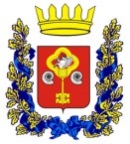    АДМИНИСТРАЦИЯ   Акбулакского районаФИНАНСОВЫЙ ОТДЕЛ             461550, Оренбургская обл.         п.Акбулак,ул.Комсомольская,15           тел.   2-11-92, факс  2-11-92,         эл. почта: foa_adm@akbulak.ruПриказ №22 от 15.10.2020г   В целях подготовки проекта бюджета муниципального образования Акбулакский район на 2021 год и на плановый период 2022 и 2023 годов:1. Утвердить методику формирования бюджета муниципального образования Акбулакский район на 2021 год и на плановый период 2022 и 2023 годов согласно приложению.2. Контроль за исполнением настоящего приказа оставляю за собой.Начальник финансового отдела                                                    Э.А. Ларюшина Приложение к приказуфинансового отдела администрации от 15.10.2020  №22Методикаформирования бюджета муниципального образования Акбулакский район на 2021 год и на плановый период 2022 и 2023 годовНастоящая методика формирования бюджета муниципального образования Акбулакский район на 2021 год и на плановый период 2022 и 2023 годов (далее – методика) разработана в соответствии со статьей 174.2 Бюджетного кодекса Российской Федерации.Методика устанавливает основные подходы к формированию доходов, порядок и методику планирования бюджетных ассигнований бюджета муниципального образования Акбулакский район на 2021 год и на плановый период 2022 и 2023 годов.Методика включает в себя разделы, определяющие порядок прогнозирования доходов бюджета муниципального образования Акбулакский район, методику расчета прогноза поступления налогов в консолидированный бюджет Акбулаского района, принимаемых при определении величины налогового потенциала муниципальных образований, а также порядок планирования бюджетных ассигнований бюджета муниципального образования Акбулакский район.Основой составления бюджета муниципального образования Акбулакский район на 2021–2023 годы являются бюджетный прогноз муниципального образования Акбулакский район на долгосрочный период до 2023 года, прогноз социально-экономического развития муниципального образования Акбулакский район  на 2021 год и плановый период 2022 и 2023 годов, основные направления налоговой и бюджетной политики, муниципальной долговой политики на 2021 год и на плановый период 2022 и 2023 годов, а также приоритеты бюджетной и налоговой политики, установленные на федеральном и областном уровне.I. Прогноз доходов местного бюджета  1. Прогнозируемый объем поступлений налога на доходы физических лиц с доходов, источником которых является налоговый агент, за исключением доходов, в отношении которых исчисление и уплата налога осуществляются в соответствии со статьями 227, 227.1 и 228 Налогового кодекса Российской Федерации; налога на доходы физических лиц с доходов, полученных от осуществления деятельности физическими лицами, зарегистрированными в качестве индивидуальных предпринимателей, нотариусов, занимающихся частной практикой, адвокатов, учредивших адвокатские кабинеты и других лиц, занимающихся частной практикой в соответствии со статьей 227 Налогового кодекса Российской Федерации; налога на доходы физических лиц с доходов, полученных физическими лицами в соответствии со статьей 228 Налогового кодекса Российской Федерации; налога, взимаемого с налогоплательщиков, выбравших в качестве объекта налогообложения доходы; налога, взимаемого с налогоплательщиков, выбравших в качестве объекта налогообложения доходы, уменьшенные на величину расходов (в том числе минимальный налог, зачисляемый в бюджеты субъектов Российской Федерации); единого налога на вмененный доход для отдельных видов деятельности; единого сельскохозяйственного налога в бюджет муниципального образования Акбулакский район определены на основании сведений, представленных Межрайонной инспекцией Федеральной налоговой службы №5 по Оренбургской области.2. Государственная пошлина на 2021 год и плановый период 2022 и 2023 годов определена на основании сведений, представленных Межрайонной инспекцией Федеральной налоговой службы №5 по Оренбургской области.3. Доходы, получаемые в виде арендной платы за земельные участки, государственная собственность на которое не разграничена и которые расположены в границах поселений, а также средства от продажи права на заключение договоров аренды указанных земельных участков, учитываются по сведениям отдела администрации Акбулакского района по управлению муниципальным имуществом и земельными ресурсами, исходя из заключенных договоров аренды и действующих ставок арендной платы.4. Доходы, получаемые в виде арендной платы, а также средства от продажи права на заключение договоров аренды за земли, находящиеся в собственности муниципальных районов (за исключением земельных участков муниципальных бюджетных и автономных учреждений) определяются по сведениям отдела администрации Акбулакского района по управлению муниципальным имуществом и земельными ресурсами, исходя из заключенных договоров аренды и действующих ставок арендной платы.5. Плата за негативное воздействие на окружающую среду планируется  по данным главного администратора – Управления Федеральной службы по надзору в сфере природопользования (Росприроднадзора) по Оренбургской области.Платежи зачисляются в местный бюджет по нормативу 60 процентов.6. Доходы от продажи земельных участков, государственная собственность на которые не разграничена и которые расположены в границах сельских поселений и межселенных территорий муниципальных районов, учтены по сведениям  отдела администрации Акбулакского района по управлению муниципальным имуществом и земельными ресурсами.7. Плата за увеличение площади земельных участков, находящихся в частной собственности, в результате перераспределения таких земельных участков и земель (или) земельных участков, государственная собственность на которые не разграничена и которые расположены в сельских поселений, учтена по сведениям  отдела администрации Акбулакского района по управлению муниципальным имуществом и земельными ресурсами.8. Денежные взыскания (штрафы) за нарушение действующего законодательства на 2021 год и плановый период 2022 и 2023 годов учтены по сведениям отдела по делам несовершеннолетних и защите их прав. II. Прогноз поступления налогов в консолидированный бюджетАкбулакского района, применяемых при определении величины налогового потенциала муниципальных образованийПрогнозируемый объем поступлений налога на доходы физических лиц с доходов, источником которых является налоговый агент, за исключением доходов, в отношении которых исчисление и уплата налога осуществляются в соответствии со статьями 227, 227.1 и 228 Налогового кодекса Российской Федерации; налога на доходы физических лиц с  доходов, полученных от осуществления деятельности физическими лицами, зарегистрированными в качестве индивидуальных предпринимателей, нотариусов, занимающихся частной практикой, адвокатов, учредивших адвокатские кабинеты и других лиц, занимающихся частной практикой в соответствии со статьей 227 Налогового кодекса Российской Федерации; налога на доходы физических лиц с доходов, полученных физическими лицами в соответствии со статьей 228 Налогового кодекса Российской Федерации; налога, единого сельскохозяйственного налога; налога на имущество физических лиц в консолидированный бюджет Акбулакского района определены на основании сведений, представленных Управлением Федеральной налоговой службы по Оренбургской области.В отношении земельного налога, взимаемого по ставкам, установленным в соответствии с подпунктом 1 пункта 1 статьи 394 Налогового кодекса Российской Федерации, прогноз поступлений рассчитывается по следующей формуле: ЗН1 = КС1 х С1 х К, где:ЗН1 – земельный налог;КС1 – кадастровая стоимость земельных участков, признаваемых объектом налогообложения, по данным Управления Федеральной налоговой службы по Оренбургской области по состоянию на 1 января 2018 года;С1 – максимально возможная ставка, установленная в соответствии со статьей 394 Налогового кодекса Российской Федерации. К – коэффициент к максимально возможной ставке, установленной в соответствии со статьей 394 Налогового кодекса Российской Федерации, на 2020 – 2022 год в размере 0,5.Земельный налог, взимаемый по ставкам, установленным в соответствии с подпунктом 2 пункта 1 статьи 394 Налогового кодекса Российской Федерации, рассчитывается по следующей формуле:ЗН2 = КС2 х С2 x К2где:ЗН2 – земельный налог;КС2 – кадастровая стоимость земельных участков, признаваемых объектом налогообложения, по данным Управления Федеральной налоговой службы по Оренбургской области по состоянию на 1 января 2019 года;С2 – максимально возможная ставка, установленная статьей 394 Налогового кодекса Российской Федерации;К2  - коэффициент к максимально возможной ставке, установленной в соответствии со статьей 394 Налогового кодекса Российской Федерации на 2021 год – в размере 0,75348; на 2022 год – 0,77072; на 2023 год – 0,79228. III. Порядок планирования бюджетных ассигнований1. Предельные объемы бюджетных ассигнований бюджета муниципального образования Акбулакский район по главным распорядителям на 2021–2023 годы определяются исходя из параметров бюджетных ассигнований, утвержденных решением Совета депутатов муниципального образования Акбулакский район от 20.12.2019 № 315 «О бюджете муниципального образования Акбулакский район на 2020 год и на плановый период 2021 и 2022 годов»  с добавлением к ним параметров 2023 года и с учетом особенностей, установленных настоящей методикой. 2. В предельных объемах бюджетных ассигнований учтены расходы на:2.1. Оплату труда:отдельных категорий работников бюджетной сферы, поименованных в Указах Президента Российской Федерации, с сохранением уровней соотношений заработной платы к прогнозируемому на 2020 год среднемесячному доходу от трудовой деятельности в регионе;работников муниципальных учреждений, получающих заработную плату на уровне минимального размера оплаты труда, с учетом прогнозируемой на 2021 год величины минимального размера оплаты труда в сумме 14 711 рублей (с уральским коэффициентом);расходы на оплату труда работников органов местного самоуправления Акбулакского района рассчитаны исходя из предельной численности работников органов местного самоуправления и условий оплаты труда, установленных Законом Оренбургской области от 10 октября 2007 года № 1611/339-IV-ОЗ «О муниципальной службе в Оренбургской области», а также с учетом фактических выплат, производимых на основании нормативных актов органов местного самоуправления района.прочих категорий работников муниципальных учреждений, не поименованных выше, учитываются с увеличением с 1 октября 2020 года.2.2. Обеспечение условий софинансирования из федерального бюджета в соответствии с распоряжениями Правительства Российской Федерации от 17.07.2019 № 1553-р и от 01.09.2020 № 2221-р, а также софинансирования расходных обязательств Акбулакского района, возникающих при реализации национальных проектов.2.3. При определении предельных объемов бюджетных ассигнований учитывается необходимость безусловного выполнения публичных обязательств перед населением, финансового обеспечения переданных органам местного самоуправления государственных полномочий Оренбургской области, а также реализации планов мероприятий, обеспечивающих решение задач, поставленных в Указах Президента Российской Федерации.2.4. Так же в предельных объемах бюджетных ассигнований учитываются расходы, планируемые к реализации за счет средств областного бюджета (согласно проекту закона об областном бюджете на 2021 год и на плановый период 2022 и 2023 годов) и (или) в объеме прогнозируемых главными администраторами доходов бюджета муниципального образования Акбулакский район поступлений целевых межбюджетных трансфертов. 3. Главные распорядители средств бюджета муниципального образования Акбулакский район, распределяя предельные объемы бюджетных ассигнований, самостоятельно осуществляют распределение бюджетных ассигнований исходя из приоритетов направлений, а также в обязательном порядке учитывают положения, установленные настоящим разделом.Бюджетные ассигнования на 2021 год и на плановый период 2022 и 2023 годов формируются на основе муниципальных программ Акбулакского района, разработанных в соответствии с перечнем, утвержденным постановлением администрации Акбулакского района от 28.09.2018г. №824-п «Об утверждении перечня муниципальных программ муниципального образования Акбулакский район», приоритетных проектов Акбулакского района и региональных проектов, направленных на реализацию национальных и федеральных проектов.Расходы на реализацию мероприятий муниципальных программ Акбулакского района определяются с учетом предельных объемов бюджетных ассигнований, доведенных до главных распорядителей средств районного бюджета (ответственных исполнителей, соисполнителей, участников муниципальных программ), и необходимости достижения целевых показателей (индикаторов), установленных муниципальными программами. Расходы на реализацию мер по достижению целевых показателей, соответствующих целям национальных проектов, формируются в рамках основных мероприятий муниципальных программ Акбулакского района.Непрограммные расходы планируются исходя из обеспечения расходных обязательств Акбулакского района, приоритетов развития и необходимости достижения результатов деятельности.4. Муниципальные задания на оказание муниципальных услуг (выполнение работ) муниципальными учреждениями Акбулакского района формируются в соответствии с общероссийскими базовыми (отраслевыми) перечнями (классификаторами) государственных и муниципальных услуг, оказываемых физическим лицам, а также в соответствии с региональным перечнем (классификатором) государственных (муниципальных) услуг, не включенных в указанные общероссийские базовые перечни.Объем субсидий бюджетным и автономным учреждениям Акбулакского района на финансовое обеспечение выполнения ими муниципального задания рассчитывается в соответствии с постановлением администрации Акбулакского района от 23 декабря 2015 г. № 1334-п «О порядке формирования и финансового обеспечения выполнения муниципальных заданий на оказание муниципальных услуг (выполнение работ) в отношении муниципальных учреждений Акбулакского района» на основании:планируемого объема оказываемых муниципальных услуг (выполнения работ) и нормативных затрат на оказание муниципальных услуг (выполнение работ), с учетом их выполнения в 2019–2020 годах;нормативных затрат на оказание бюджетными и автономными учреждениями Акбулакского района муниципальных услуг (выполнение работ) физическим и (или) юридическим лицам;нормативных затрат на содержание недвижимого имущества и особо ценного движимого имущества, закрепленного за муниципальными учреждениями, или приобретенного им за счет средств, выделенных муниципальным учреждениям учредителем на приобретение такого имущества (за исключением имущества, сданного в аренду). Затраты на содержание имущества учреждения, не используемого для оказания муниципальных услуг (выполнения работ) и для общехозяйственных нужд, не учитываются.5. Затраты на уплату налога на имущество и земельного налога (далее – имущественные налоги) рассчитываются в соответствии с налоговым законодательством. Для бюджетных и автономных учреждений затраты на уплату имущественных налогов учитываются в объемах финансового обеспечения выполнения муниципальных заданий на оказание муниципальных услуг (выполнение работ).В качестве объекта налогообложения по налогам, уплачиваемым районными бюджетными и автономными учреждениями, учитывается недвижимое имущество, закрепленное за районными бюджетными и автономными учреждениями или приобретенное такими учреждениями за счет средств, выделенных им учредителем на приобретение такого имущества, в том числе земельные участки, за вычетом соответствующего имущества, сдаваемого в аренду с согласия учредителя.6. Планирование бюджетных ассигнований на исполнение расходных обязательств Акбулакского района на 2021–2023 годы осуществляется с учетом следующих особенностей:__________________Направление расходов бюджетаФормирование расходов бюджета12Оплата труда работников органов местного самоуправленияРасходы планируются исходя из предельной численности работников органов местного самоуправления и условий оплаты труда, установленных Законом Оренбургской области от 10 октября 2007 года № 1611/339-IV-ОЗ «О муниципальной службе в Оренбургской области», а также с учетом фактических выплат, производимых на основании нормативных актов органов местного самоуправления района.Прочие выплаты работникам муниципальных казенных учреждений Акбулакского районаРасходы планируются с учетом:соблюдения сроков повышения квалификации, профессиональной переподготовки и стажировки работников, установленных законодательством;сокращения количества командировок;нормативных актов, регламентирующих выплаты компенсацийПредоставление социальных выплат гражданамРасходы планируются исходя из прогнозируемой численности получателей мер социальной поддержки, размера выплат (или установленного порядка его определения), периодичности и расходов на доставку с учетом требований, установленных законодательствомДенежные выплаты опекунам, приемным родителям, патронатным воспитателямРасходы планируются в соответствии с нормативными правовыми актами Оренбургской области, планируемой численности данной категории граждан, исходя из размеров денежных выплат на ребенка на 2021–2023 годы – в сумме по 6416,0 рубля в месяцДотации из районного Фонда финансовой поддержки поселений Акбулакского районаРасходы на предоставление дотаций из районного Фонда финансовой поддержки поселений предусматриваются ежегодно в соответствии с подпрограммой «Повышение финансовой самостоятельности местных бюджетов» муниципальной программы «Управление муниципальными финансами Акбулакского района Оренбургской области» (с учетом планируемых изменений).Субсидии юридическим лицамРасходы планируются в соответствии с нормативными правовыми актами администрации Акбулакского района, муниципальными программами Акбулакского района с учетом приоритетных направлений деятельностиСубсидии социально ориентированным некоммерческим организациямРасходы планируются в соответствии с нормативными правовыми актами администрации Акбулакского районаФормирование резервного фонда администрации Акбулакского района и резервного фонда по чрезвычайным ситуациям Акбулакского районаРасходы планируются на уровне объемов утвержденных ассигнований на 2020 год в первоначальной редакции.